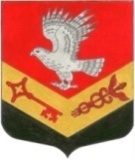 МУНИЦИПАЛЬНОЕ ОБРАЗОВАНИЕ«ЗАНЕВСКОЕ ГОРОДСКОЕ ПОСЕЛЕНИЕ»ВСЕВОЛОЖСКОГО МУНИЦИПАЛЬНОГО РАЙОНАЛЕНИНГРАДСКОЙ ОБЛАСТИСОВЕТ ДЕПУТАТОВ ТРЕТЬЕГО СОЗЫВАРЕШЕНИЕ24.05.2018 года                                                                                       № 27гп.Янино-1О внесении изменений в Правила благоустройства, содержания и обеспечения санитарного состояния территории МО  «Заневское городское  поселение»   от 29.04.2013 № 16 (с изменениями от 22.06.2016 № 38, от 24.11.2016 №59, от 30.01.2018 № 03)       В соответствии со статьей 45.1 Федерального закона от 06.10.2003 № 131-ФЗ «Об общих принципах организации местного самоуправления в Российской Федерации», руководствуясь приказом Минстроя России от 13.04.2017 № 711/пр «Об утверждении методических рекомендаций для подготовки правил благоустройства  территорий поселений, городских округов, внутригородских районов», уставом МО  «Заневское городское поселение» совет  депутатов  принял РЕШЕНИЕ: 1.Внести в  Правила  благоустройства, содержания  и обеспечения санитарного состояния территории  муниципального  образования «Заневское городское поселение» Всеволожского муниципального района  Ленинградской  области, утвержденные решением  совета  депутатов от 29.04.2013 № 16 (с изменениями от 22.06.2016 № 38, от 24.11.2016 №5, от 30.01.2018 № 03) изменения согласно приложению.2.Опубликовать настоящее решение в официальных средствах массовой информации.3.Решение вступает в силу после дня его опубликования.4.Контроль за исполнением настоящего решения возложить на постоянно действующую депутатскую  комиссию  по промышленности, сельскому хозяйству, жилищно-коммунальному хозяйству, транспорту, связи и благоустройствуГлава муниципального образования                                               В.Е.КондратьевПриложение  к решению совета депутатов от 24.05.2018 года № 27Измененияв  Правила  благоустройства, содержания  и обеспечения санитарного состояния территории  муниципального  образования «Заневское городское поселение» Всеволожского муниципального района  Ленинградской  области, утвержденные решением  совета  депутатов от 29.04.2013 № 16 (с изменениями от 22.06.2016 № 38, от 24.11.2016 №5, от 30.01.2018 № 03)Пункт 1.2 главы I Правил изложить в новой редакции:«1.2. Настоящие Правила устанавливают на основе законодательства Российской Федерации и иных нормативных правовых актов Российской Федерации, а также нормативных правовых актов Ленинградской области требования к благоустройству и элементам благоустройства территории муниципального образования, перечень мероприятий по благоустройству территории муниципального образования, порядок и периодичность их проведения.Настоящие Правила разработаны в целях формирования современной, безопасной, комфортной и привлекательной городской среды, обеспечивающей удобство использования и визуальной привлекательности территории муниципального образования.Правила регулируют вопросы:1) содержания территорий общего пользования и порядка пользования такими территориями;2) внешнего вида фасадов и ограждающих конструкций зданий, строений, сооружений;3) проектирования, размещения, содержания и восстановления элементов благоустройства, в том числе после проведения земляных работ;4) организации освещения территории муниципального образования, включая архитектурную подсветку зданий, строений, сооружений;5) организации озеленения территории муниципального образования, включая порядок создания, содержания, восстановления и охраны расположенных в границах населенных пунктов газонов, цветников и иных территорий, занятых травянистыми растениями;6) размещения информации на территории муниципального образования, в том числе установки указателей с наименованиями улиц и номерами домов, вывесок;7) размещения и содержания детских и спортивных площадок, площадок для выгула животных, парковок (парковочных мест), малых архитектурных форм;8) организации пешеходных коммуникаций, в том числе тротуаров, аллей, дорожек, тропинок;9) обустройства территории муниципального образования в целях обеспечения беспрепятственного передвижения по указанной территории инвалидов и других маломобильных групп населения;10) уборки территории муниципального образования, в том числе в зимний период;11) организации стоков ливневых вод;12) порядка проведения земляных работ;13) участия, в том числе финансового, собственников и (или) иных законных владельцев зданий, строений, сооружений, земельных участков (за исключением собственников и (или) иных законных владельцев помещений в многоквартирных домах, земельные участки под которыми не образованы или образованы по границам таких домов) в содержании прилегающих территорий;14) определения границ прилегающих территорий в соответствии с порядком, установленным законом Ленинградской области;15) праздничного оформления территории муниципального образования;16) порядка участия граждан и организаций в реализации мероприятий по благоустройству территории муниципального образования;17) осуществления контроля за соблюдением правил благоустройства территории муниципального образования.»        2.  Дополнить Правила  главой  IХ.III следующего содержания:«Глава IХ.III. Требования к внешнему виду и размещению наружной информации (объектов для размещения информации), включая вывески, указатели, меню, пилоны автозаправочных станций, пилоны автодиллеров, информационные щиты и стенды, знаки адресацииВывески - объекты для размещения информации о фирменном наименовании (наименовании) организации, месте ее нахождения (адресе) и режиме ее работы.1.1. Общие требования к размещению вывесок, указателей, меню:1.1.1. Вывески размещаются:параллельно фасаду здания, сооружения в границах занимаемого заинтересованным лицом помещения (далее - настенные вывески);параллельно фасаду здания, сооружения вне границ занимаемого заинтересованным лицом помещения, в пределах фасада здания, сооружения, в котором расположено помещение, занимаемое заинтересованным лицом (далее - отнесенные вывески);перпендикулярно фасаду здания, сооружения (далее - консольные вывески);в витринах зданий, сооружений (далее - вывески в витринах);
 	на крышах зданий, сооружений над венчающим карнизом, в уровнях кровли или над ней (далее - вывески на крышах).1.1.2. Указатели размещаются:параллельно фасаду здания, сооружения в границах занимаемого заинтересованным лицом помещения (далее - настенные указатели);перпендикулярно фасаду здания, сооружения в пределах фасада здания, сооружения, в котором расположено помещение, занимаемое заинтересованным лицом (далее - консольные указатели).1.1.3. Меню размещается параллельно фасаду здания, сооружения, в границах занимаемого заинтересованным лицом помещения (далее - меню).1.1.4. Не допускается размещения вывесок, указателей, меню на фасадах в границах жилых помещений, а также в уровне выше второго этажа в случае если помещение, принадлежащее заинтересованному лицу, расположено в многоквартирном доме.1.1.5. Размещение вывесок, указателей, меню разрешается в уровне не выше второго этажа, на боковых фасадах и брандмауэрах многоквартирных домов в случае, если помещение, принадлежащее заинтересованному лицу, выходит на указанные фасады и брандмауэры.Действие пункта 1.1.2 настоящих требований не распространяется на вывески на крышах.1.1.6. Не допускается размещения вывесок, указателей, меню:с выступом за боковые пределы фасада здания, сооружения, за исключением консольных вывесок;без соблюдения архитектурных членений фасада;с креплением на архитектурных деталях и элементах декора фасадов зданий, сооружений;
 	на козырьках;над арочными проемами;в поле оконных и дверных проемов с изменением их конфигурации;на воротах, оградах, в том числе с креплением на ограждения витрин, приямков и на защитные решетки окон;на крышах некапитальных объектов, в том числе нестационарных торговых объектов, за исключением случаев, когда на указанных объектах имеется выделенное архитектурное поле;на расстоянии более 0,3 м от стены;на фасадах многоквартирных домов в уровне выше второго этажа;на опорах стационарного электрического освещения, опорах контактной сети.1.2. Общие требования к внешнему виду вывесок, указателей, меню:1.2.1. Внешний вид вывесок, указателей, меню состоит из следующих характеристик:объемно-пространственное решение: количество элементов, их габариты;
композиционно-графическое решение, в том числе: цветовое решение, стилистическое решение, шрифтовая композиция;конструктивное решение: несущая конструкция, информационное поле, способ крепления к фасаду, устройство подсветки и электрооборудования.
 	1.2.2. Внешний вид вывесок, указателей, меню должен соответствовать:
          архитектурно-градостроительному облику здания, сооружения;          иным элементам благоустройства, размещенным на фасаде здания, сооружения.
 	1.2.3. Внешний вид вывесок, указателей, меню должен формироваться с использованием:пропорционального соотношения площади информации (изображения) по отношению к площади информационного поля;
 	средств гармонизации формы (принципы симметрии, ритм) и средств художественной выразительности (контраст, динамика, масштабность).
 	1.2.4. Габариты (высота, ширина, толщина) вывесок, указателей, меню определяются по крайним точкам всех элементов, входящих в состав вывески, указателя, меню.1.2.5. Цветовое решение вывесок, указателей, меню включает в себя:
 	цветовое решение информационного поля вывесок, указателей, меню (в том числе шрифтовой композиции, фона их информационного поля, декорации композиции, торгового знака или знака обслуживания);цветовое решение конструкции и электрооборудования;
свето-цветовое решение подсветки.1.2.6. Стилистическое решение вывесок, указателей, меню и выбор гарнитуры шрифта выполняются с учетом фасадных решений и композиционных приемов здания, сооружения.1.2.7. Построение шрифтовой композиции вывесок, указателей, меню выполняется с учетом соблюдения межбуквенного интервала, характерного для каждого шрифта.1.2.8. Количество гарнитур, используемых в оформлении одной вывески, одного указателя, одного меню или в композиции, составленной из нескольких вывесок, указателей, меню - не более двух гарнитур.
 	1.2.9. Допускается пропорциональное изменение: увеличение, уменьшение силуэта буквенных знаков. Иные изменения силуэта буквенных знаков не допускаются.1.2.10. Допускается выполнение конструктивного решения вывесок, указателей, меню, которое обеспечивает:прочность, устойчивость к механическому воздействию;
минимальный контакт с фасадом здания, сооружения;
удобство монтажа и демонтажа.1.2.11. Материалы и технологии, применяемые для изготовления вывесок, указателей, меню, должны обеспечивать ровную окраску, равномерные зазоры конструкции, отсутствие внешнего технологического крепежа.1.2.12. Допускается использование следующих типов конструктивных решений для настенной вывески, отнесенной вывески, настенного указателя:
отдельные буквы без фоновой основы (световые, не световые);
отдельные буквы на контурной основе, в том числе бесфоновой; отдельные буквы на основе типа «планшет», в том числе бесфоновой;
фигурный световой короб; световой короб типа «планшет».1.2.13. Крепление вывесок, указателей, меню к фасаду должно быть скрытого типа.1.2.14. Крепление вывесок, указателей, меню должно осуществляться с минимальным количеством отверстий в фасад здания, сооружения.1.2.15. Крепление вывесок, имеющих конструктивное решение в виде отдельных букв осуществляется путем крепления каждого элемента на единую монтажную раму, которая затем крепится к фасаду.1.2.16. Подсветка вывесок, указателей, меню должна быть равномерной, обеспечивать видимость в вечернее время, излучать немерцающий, приглушенный, рассеянный свет.1.2.17. Допускается применение внутренней подсветки вывесок, указателей, меню: лицевой, боковой внутренней подсветки, внутренней подсветки в сторону фасада.
 	1.2.18. Электрооборудование (провода) вывесок, указателей, меню подлежит окрашиванию в цвет фасада здания, сооружения.1.3. Специальные требования к размещению и внешнему виду настенных вывесок:1.3.1. Размещение настенных вывесок на фасаде здания, сооружения допускается при обеспечении визуальных полей по периметру настенной вывески: боковые, верхнее и нижнее.1.3.2. При наличии возможности размещения настенных вывесок в выделенных архитектурных полях размещение настенных вывесок допускается строго в границах выделенных архитектурных полей.1.3.3. В случае размещения настенной вывески в выделенном горизонтальном архитектурном поясе между первым и вторым этажами здания высота каждого из полей (верхнего и нижнего) допускается не менее 30 процентов от высоты настенной вывески.1.3.4. На фасадах зданий, сооружений, имеющих сложную и протяженную линию, допускается размещение:1.3.4.1. Нескольких вывесок, идентичных по содержанию, композиционному и техническому исполнению и принадлежащих заинтересованному лицу, в нескольких местах в пределах занимаемых заинтересованным лицом помещений.Расстояние между настенными вывесками, указанными в абзаце первом настоящего пункта, должно составлять 25 м в одной горизонтальной оси.1.3.4.2. Настенных вывесок, размещаемых на фасаде здания, сооружения в пределах занимаемым заинтересованным лицом помещений и состоящих из нескольких элементов (слов, знаков, символов), отличающихся по содержанию, но объединенных в единое композиционное решение, которое обозначает наименование заинтересованного лица и профиль его деятельности.1.3.5. В случае, если один вход в здание обеспечивает проход к нескольким организациям (более одной), то есть является общим для нескольких организаций (более одной), размещение настенных вывесок над общим входом не допускается.1.3.6. Допустимые габариты настенных вывесок рассчитываются исходя из габаритов мест размещения настенных вывесок с учетом визуальных полей (боковых, нижнего, верхнего).1.3.7. В зависимости от фасадных решений и композиционных приемов допускается высота настенной вывески в виде отдельных букв 250-400 мм для строчных знаков.1.3.8. Максимальная высота настенной вывески в виде отдельных букв - не более 550 мм с учетом требований пункта 1.3.7 настоящих требований.Максимальная высота настенной вывески иного конструктивного решения - не более 620 мм с учетом требований пункта 1.3.7 настоящих требований.1.3.9. Методом композиционно-графического решения настенных вывесок является размещение композиции (букв, знаков, символов) в одну строку.В случае невозможности размещения композиции в одну строку допускается размещение такой информации в количестве не более двух строк.
 	1.3.10. Величина междустрочного интервала  в шрифтовой композиции настенных вывесок, составленной из двух строк, допускается 0,5-0,75 от высоты буквы для композиций из прописных букв. 	1.3.11. Для композиций, состоящих из строчных букв, величина межстрочного интервала допускается не более одной высоты строчной буквы без учета выносных элементов шрифта.1.3.12. Размещение в составе настенных вывесок элементов, не содержащих сведений информационного характера и предназначенных для обозначения на фасаде границ помещений, занимаемых заинтересованным лицом, не допускается.1.3.13. Допускается использование цветового решения фона информационного поля настенных вывесок, цветового решения конструкции и электрооборудования соответствующих цвету фасада здания, сооружения.
 	1.3.14. Свето-цветовое решение подсветки настенных вывесок определяется в соответствии с цветовым решением фасада здания, сооружения.
 	1.3.15. На фасадах зданий с большим количеством арендаторов или собственников размещение настенных вывесок, консольных вывесок, настенных и консольных указателей, иных видов элементов наружной информации должно осуществляться упорядоченно на основе общей архитектурно-художественной концепции (графической схемы) согласованной с администрацией МО «Заневское городское поселение».     1.4. Специальные требования к размещению и внешнему виду вывесок в витринах:1.4.1. В составе витрины допускается размещение вывески в витрине:
в виде отдельных букв, установленных непосредственно на остеклении витрины с внешней или внутренней стороны остекления;в виде пленочного изображения с учетом требований пункта 1.4.4 настоящих требований.1.4.2. Допускается устройство внутренней подсветки в составе вывесок в витрине.
 	1.4.3. Габариты вывесок в витринах, устанавливаемых на остеклении витрины в виде отдельных букв:в высоту до 0,3 м, в длину - длина остекления витрины;толщина букв - не более 50 мм;максимальный размер высоты букв - 0,15 м.1.4.4. Площадь пленочного изображения информационного характера, при размещении на поверхности остекления витрин составляет не более 1/10 поля крупных витрин (площадью свыше 2 кв.м) и не более 1/5 витрин площадью до 2 кв.м.1.4.5. В композиционно-графическом решении вывесок в витринах допускается:   размещение информации исключительно в виде текста;использование изображений фирменных знаков и торговых марок.
 	1.4.6. Освещение витрин допускается при его соответствии санитарным правилам и должно иметь единое свето-цветовое решение.1.5. Специальные требования к размещению и внешнему виду консольных вывесок и консольных указателей:1.5.1. Консольные вывески размещаются в случае невозможности размещения настенных вывесок у арок, на границах и углах зданий, сооружений, а также при протяженной и сложной архитектурной линии фасада здания, сооружения в местах архитектурных членений фасада.Размещение заинтересованным лицом настенной вывески исключает возможность размещения консольной вывески.1.5.2. Типоразмеры консольных вывесок:консольные вывески, информационное поле которых вертикально ориентировано по отношению к фасаду здания, сооружения и имеет соотношение ширины к высоте: 1 к 4; 1 к 5 (далее - вертикальные консольные вывески);
 	консольные вывески, информационное поле которых горизонтально ориентировано по отношению к фасаду здания, сооружения и имеет соотношение ширины к высоте: 1 к 1; 2 к 1; 3 к 2 (далее - малые консольные вывески).
  	Максимальная площадь одной стороны информационного поля малой консольной вывески составляет не более 1 кв.м.
 	1.5.3. Типоразмер консольных указателей: консольные указатели, информационное поле которых расположено перпендикулярно к поверхности стены и состоит из одного модульного светового блока или нескольких двусторонних модульных световых блоков, объединенных между собой (далее - блочные консольные указатели).1.5.4. Не допускается размещения консольных вывесок, консольных указателей в пределах входной группы, определенной фасадным решением и композиционными приемами фасада здания, сооружения играющей декоративную роль и состоящей из декоративных элементов фасада здания, сооружения.
          Не допускается размещения консольных вывесок, консольных указателей над и под другими консольными вывесками, консольными указателями, а также на расстоянии менее 5 м от уличных часов.1.5.5. Размещение малых консольных вывесок и блочных консольных указателей допускается:не ниже 2,5 м от поверхности тротуара до нижнего края консоли;
 	между окнами первого и второго этажей на единой горизонтальной оси с настенными вывесками, а при их отсутствии - с координацией по нижнему краю консоли с имеющимися консольными вывесками;до нижней отметки окон второго этажа при наличии в здании высокого цокольного или первого этажей;при протяженной и сложной архитектурной линии фасада здания, сооружения в местах ее архитектурных членений;у арок, на углах и границах фасадов зданий, сооружений.1.5.6. Допускается размещение консольных вывесок, консольных указателей в пределах одного фасада здания, сооружения при одинаковом размере выступа внешнего края указанных консольных вывесок, консольных указателей.1.5.7. Выступ внешнего края консольных вывесок, консольных указателей от стены здания, сооружения не может превышать 1,1 м.1.5.8. Установка консольных вывесок и консольных указателей в пределах одного фасада здания, сооружения или на стыках зданий допускается на расстоянии не менее 10 м друг от друга. 	1.5.9. Не допускается размещения малых консольных вывесок, вертикальных консольных вывесок над и под другими малыми консольными вывесками, вертикальными консольными вывесками, над и под блочными консольными указателями, а также на расстоянии менее 10 м друг от друга.1.5.10. Объемно-пространственное решение консольных вывесок, консольных указателей включает:конструкцию из металла (несущая конструкция, кронштейны, металлодекор);информационный блок или несколько блоков.1.5.11. Размещение информации заинтересованного лица допускается не более чем на одной малой консольной вывеске, или на вертикальной консольной вывеске, или на одном блоке блочного консольного указателя в пределах фасада здания, сооружения, где располагается помещение заинтересованного лица.
 	1.5.12. Композиционно-графическое решение консольных вывесок, консольных указателей включает:композиционно-графическое решение конструкции из металла;композиционно-графическое решение информационного блока, в том числе - фон информационного блока, шрифтовая композиция размещаемой информации и ее декоративное оформление (при наличии).1.6. Специальные требования к размещению и внешнему виду отнесенных вывесок:1.6.1. Размещение отнесенных вывесок допускается при условии отсутствия возможности размещения настенной вывески над окнами или входом занимаемого заинтересованным лицом помещения либо отсутствия визуальной доступности места размещения настенной вывески.1.6.2. Отнесенные вывески размещаются на боковых фасадах зданий, сооружений, брандмауэрах.1.6.3. Размещение отнесенных вывесок на лицевом фасаде здания не допускается.
 	1.6.4. Обязательной частью композиционно-графического решения отнесенной вывески является наличие элемента навигации (указание на местонахождение).
 	1.6.5. К внешнему виду отнесенных вывесок предъявляются требования, установленные в пункте 1.3 настоящих требований.
 	1.7. Специальные требования к размещению и внешнему виду настенных указателей:1.7.1. Настенные указатели размещаются на боковых фасадах зданий, сооружений, брандмауэрах.1.7.2. Настенный блочный указатель устанавливается в границах входной группы, непосредственно у входа (справа или слева) в помещение, занимаемое заинтересованными организациями, заинтересованным индивидуальным предпринимателем, или на входных дверях в него, но не выше уровня верхнего края дверного проема.1.7.3. В случае, если организации находятся во дворе, допускается размещение настенного блочного указателя вблизи арочных проездов или на откосах арки.1.7.4. Обязательной частью композиционно-графического решения настенного указателя является наличие элемента навигации (указание на местонахождение, направление движения).1.7.5. К внешнему виду настенных указателей, консольных блочных указателей предъявляются требования, установленные в пункте 1.3 настоящих требований.1.7.6. Настенный блочный указатель должен состоять из блоков, одинаковых по размеру и имеющих единый цвет фона и масштаб графической композиции информационного поля.1.7.7. Габариты настенного блочного указателя определяются с учетом мест размещения на фасаде  и не должны превышать 1,2 м по высоте и 0,7 м по ширине.1.7.8. К внешнему виду настенных блочных указателей предъявляются требования, установленные в пункте 1.8.8 настоящих требований.
 	1.8. Специальные требования к размещению и внешнему виду меню:1.8.1. Меню размещается на плоских участках фасада здания, сооружения, свободных от декоративных элементов фасада здания, сооружения, непосредственно у входа (справа или слева) в помещение, занимаемое заинтересованным лицом или на входных дверях в него, не выше уровня верхнего края дверного проема.1.8.2. В случае, если один вход в здание, сооружение обеспечивает проход к нескольким организациям (более одной), а также в случае, если во дворе здания, сооружения размещается несколько организаций (более одной), допускается размещение информации только в составе блочного настенного указателя.1.8.3. Допускается размещение не более одного меню у входа в занимаемое помещение.1.8.4. В случае, если помещение, занимаемое заинтересованным лицом, имеет протяженность более 25 м, допускается размещение нескольких меню с расстоянием между ними не менее 25 м.1.8.5. Габариты меню не должны превышать 0,80 м по высоте и 0,60 м по ширине.Допустимые габариты меню определяются в зависимости от архитектурного решения фасада здания, сооружения, на котором устанавливается данная конструкция. 1.8.6. Толщина меню не должна превышать 50 мм.
     	1.8.7. В композиционно-графическом решении меню допускается:
размещение информации исключительно в виде текста;
использование изображений фирменных знаков и торговых марок.
     	1.8.8. Цветовое решение фона информационного поля меню и цветовое решение конструкции должны соответствовать цвету фасада здания, сооружения.
 	1.9. Требования к размещению и внешнему виду пилонов автозаправочных станций, пилонов автодилеров, отдельно стоящих указателей, информационных стендов (далее - отдельно стоящие элементы):1.9.1. При размещении отдельно стоящих элементов, планируемых к размещению в одном направлении (на одной стороне проезда, улицы, магистрали, одном разделительном газоне) и предназначенных для обзора с одного направления:расстояние от края отдельно стоящего элемента до фасада ближайшего здания, сооружения или его любого конструктивного элемента, а также ограждения должно составлять не менее 3 м.расстояние от края отдельно стоящего элемента до края проезжей части должно составлять не менее 0,6 м.1.9.2. Расстояние между отдельно стоящими элементами по отношению ко всем другим отдельно стоящим объектам наружной рекламы и информации должно составлять не менее 25 м.Максимальная высота отдельно стоящих элементов для территории, на которой расположены объекты жилой застройки, составляет 10 м, в остальных случаях - 18 м.1.9.3. Запрещается размещение отдельно стоящих элементов:
в радиусе 50 м от границ территорий кладбищ;под эстакадами транспортных развязок, перекрывающих обзор сформированного ландшафта;на тротуарах, за исключением элементов городской ориентирующей информации.1.9.4. Запрещается размещение отдельно стоящих элементов, ограничивающих видимость объектов, предназначенных для организации дорожного движения, а также на подпорных стенах, деревьях, и других природных объектах ближе 25 м от остановок маршрутных транспортных средств.Запрещается размещение отдельно стоящих элементов, перекрывающих знаки адресации, в непосредственной близости к другим отдельно стоящим объектам наружной рекламы и информации, в результате которой происходит визуальное объединение их информационных (рекламных) полей.1.9.5. Запрещается размещение отдельно стоящих элементов путем нанесения либо вкрапления с использованием строительных материалов, краски дорожной разметки на поверхности автомобильных дорог и улиц.1.9.6. Фундаменты отдельно стоящих элементов должны быть заглублены на 15-20 см ниже уровня грунта с последующим восстановлением газона (дорожного покрытия) на месте установки.1.9.7. Использование воздушных коммуникаций для подключения отдельно стоящих элементов к линиям электропередач не допускается.1.9.8. Информационное поле (торцы, стороны) отдельно стоящего элемента, не предназначенное для размещения изображения, информации, подлежит обязательному укрытию (декорированию).1.9.9. Внешний вид отдельно стоящего элемента определяется:архитектурно-градостроительным обликом объектов, окружающих отдельно стоящий элемент;смысловым содержанием размещаемой информации.1.9.10. Не допускается аналогии (визуального сходства) внешнего вида отдельно стоящего элемента с внешним видом технического средства организации дорожного движения.1.9.11. Электрооборудование, обеспечивающее эксплуатацию отдельно стоящих элементов, подлежит монтажу внутри опоры.1.9.12. При размещении отдельно стоящего элемента допускается использование светодинамической подсветки в режимах плавного замедленного изменения цветов и силы света с обязательным понижением светосилы с 23 часов вечера до 7 часов утра.1.9.13. Запрещается использование в составе отдельно стоящих элементов:светодиодных табло, за исключением светодиодных табло в составе автозаправочных станций;конструкций типа «бегущая строка».1.9.14. Не допускается размещение отдельно стоящих элементов из винилового и иного полотна без использования несущей конструкции (металлического каркаса), обеспечивающей равномерную плотность натяжения.1.10. Требования к размещению и внешнему виду вывесок на крышах:1.10.1. Размещение вывесок на крыше допускается на магистралях и площадях с благоприятными условиями визуального восприятия.1.10.2. Размещение вывесок на крыше допускается только в случае, если здание принадлежит заинтересованному лицу на праве собственности.
На крыше здания, сооружения допускается размещение не более одной вывески на крыше в одной плоскости фасада здания, сооружения с учетом требований пункта 1.10.1 настоящих требований.1.10.3. Размещение нескольких вывесок на крышах зданий торговых комплексов допускается в случае, если указанные вывески предусмотрены общей архитектурно-художественной концепцией (графической схемой) согласованной с администрацией МО «Заневское городское поселение», с учетом требований пункта 1.10.1 настоящих требований.1.10.4. При неравномерной высоте застройки размещение вывесок на крышах зданий, сооружений должно осуществляться на здании или на части здания, имеющей меньшую высоту.1.10.5. Установка вывесок на крышах зданий, сооружений должна осуществляться на расстоянии не более 1,0 м от карниза и не менее 1,0 м от края кровли в глубину, если это не противоречит архитектурно-градостроительному облику здания, сооружения.1.10.6 Размещение вывесок на крышах зданий, сооружений допускается только в виде отдельных букв, обозначений и элементов без использования фоновой основы.1.10.7. Вывески на крышах зданий, сооружений, должны размещаться в соответствии с вертикальными членениями фасада и быть соразмерными фасаду.1.10.8. Габариты вывесок на крышах зданий, сооружений должны соответствовать пунктам 1.10.9-1.10.11 настоящего приложения.1.10.9. Высота вывесок на крышах:не более 0,80 м для 1-2 этажных объектов;не более 1,20 м для 3-5 этажных объектов;не более 1,80 м для 6-9 этажных объектов;не более 2,20 м для 10-15 этажных объектов;не более 3 м - для объектов, имеющих 16 и более этажей.1.10.10. Ширина вывесок на крыше здания, сооружения не может превышать половину ширины фасада здания, сооружения, на котором они размещены.1.10.11. Габариты вывесок на крышах зданий, сооружений, рассматриваются с учетом свето-цветового решения указанных конструкций.1.11. Специальные требования к размещению и внешнему виду информационных щитов:1.11.1. Информационные щиты размещаются:1.11.1.1. На ограждениях строительных площадок на период строительства, реконструкции, капитального ремонта.1.11.1.2. В соответствии с требованиями, установленными в пункте 1.9 настоящих требований, и относятся к отдельно стоящим элементам.1.11.2. Допускается размещение информационных щитов на ограждении территории строительства, высота которых не превышает высоты ограждения.1.11.3. Габариты информационного щита определяются с учетом габаритов секции ограждения и должны составлять в длину 2,5-5,0 м, в высоту 1,5-2,0 м.1.11.4. На ограждении одной строительной площадки допускается размещение нескольких информационных щитов встык с максимальной общей длиной на одной магистрали, улице, проезде не более 30 м.1.11.5. К композиционно-графическому решению информационного поля устанавливаются требования, определенные в пункте 1.2 настоящих требований.1.11.6. Допускается размещение изображения возводимого объекта капитального строительства в составе общей площади изображения информационного щита в соотношении не более 20 процентов от общей площади графической композиции.1.11.7. Допускается размещение текстового блока в составе изображения с информацией, обязательной к размещению в соответствии с федеральным законодательством.1.11.8. Размер шрифтового блока с указанием номера телефона не должен превышать размеры названия возводимого объекта капитального строительства и логотипа компании застройщика и не должен превышать 1/3 высоты изображения.1.12. Специальные требования к размещению и внешнему виду знаков адресации:1.12.1. Знаки адресации размещаются:на лицевом фасаде здания, сооружения - в простенке с правой стороны фасада;на улицах с односторонним движением транспорта - на угловом участке фасада здания, сооружения, ближайшем по направлению движения транспорта;
на дворовых фасадах - в простенке со стороны внутриквартального проезда;
при длине фасада более 100 м - на его противоположных угловых участках;
на ограждениях и корпусах промышленных предприятий - справа от главного входа, въезда;на высоте от поверхности земли - 2,5-3,5 м, за исключением случаев, когда указанная высота не обеспечивает зрительного восприятия знаков адресации с дальних дистанций;на участке фасада, свободном от выступающих архитектурных деталей и элементов декора, за исключением отделки фасада;  на единой вертикальной отметке размещения знаков адресации на соседних фасадах зданий, сооружений при формировании ими единой линии фронта застройки.1.12.2. Указатели наименования улицы, площади с обозначением нумерации домов на участке улицы, в квартале размещаются:
у перекрестка улиц в простенке на угловом участке фасада;
при размещении рядом с номерным знаком - на единой вертикальной оси над номерным знаком.1.12.3. Таблички, обозначающие номера подъездов и квартир в них, размещаются над дверным проемом или на импосте заполнения дверного проема (горизонтальная табличка) или справа от дверного проема на высоте 2,0-2,5 м (вертикальная табличка).1.12.4. Номерные знаки, обозначающие номера домов, размещаются совместно с указателями названий улицы, площади.